Sveučilište u ZagrebuUčiteljski fakultetPetra Kuntin Učenička procjena korisnosti medija u suvremenoj nastavi osnovne školeZagreb, 2016.„Ovaj rad izrađen je na Odsjeku za učiteljske studije Učiteljskog fakulteta Sveučilišta u Zagrebu, na Katedri za pedagogiju i didaktiku, pod vodstvom doc.dr.sc. Višnje Rajić i predan je na natječaj za dodjelu Rektorove nagrade u akademskoj godini 2015./2016.“UvodŽivot 21. stoljeća gotovo je nemoguće zamisliti bez medija (interneta, računala, televizije, pametnih telefona, tableta). U Hrvatskoj se ove godine obilježava 60 godina otkako je Hrvatska radiotelevizija započela s televizijskim emitiranjem. „Prvi je televizijski prijenos uživo pratio svečano otvorenje Zagrebačkoga velesajma, a zbio se 7. rujna 1956. godine“ (HRT, 2016.). Od tada su mediji proželi i privatni i poslovni život ljudi te se javlja potreba za razvojem i stjecanjem kompetencija koje omogućuju uspješno korištenje istih. Kako su djeca danas već od predškolske dobi izložena utjecaju medija, potrebno ih je već tada početi odgajati i obrazovati, u skladu s njihovim kognitivnim i funkcionalnim razvojem, o načinu korištenja medija te o njihovim pozitivnim i negativnim stranama. Taj odgoj i obrazovanje mora se nastaviti u školi, i to već od prvih dana osnovne škole. “O uspješnom odgoju i obrazovanju ne može se više raspravljati bez medijskog odgoja i medijskog obrazovanja, a socijalizacija mladih nužno obuhvaća i medijsku socijalizaciju” (Rodek, 2010. str. 10). Koristeći se medijima, primjerice televizijom, djeca su izložena i pozitivnim, odnosno prosocijalnim sadržajima, ali i negativnim sadržajima. Takvi negativni sadržaji mogu imati štetan utjecaj na njihov razvoj. Kako bi djeca mogla razlučiti što je unutar ponuđenog sadržaja pozitivno, potrebno im je medijsko opismenjavanje. “Umjesto da se ponaša kao da televizija uopće ne postoji, škola bi djeci morala predložiti rasprave o emisijama i idejama, dobrim ili lošim, koje su im ponuđene. Morala bi organizirati pedagoške programe, čiji bi zadatak bio da od djece stvore gledatelje sposobne za kritičko promišljanje i to od najranijeg uzrasta” (Blažević, 2012, str. 482). S obzirom da djeca danas i u svojim domovima dosta vremena provode u interakciji s novim medijima, veliku ulogu u medijskom opismenjavanju imaju i roditelji. Oni su ti koji moraju nadzirati sadržaj koji njihova djeca gledaju na televiziji ili pretražuju na internetskim stranicama. U istraživanju koje su proveli Wang, Bianchi i Raely (2005) većina roditelja izjavila je kako imaju dogovorena pravila koliko dugo se njihova djeca mogu koristit internetom te da također nadziru koje internetske stranice njihova djeca pretražuju. Roditelji trebaju razgovarati s djecom o sadržaju kojem su izložena te ih kontinuirano usmjeravati kako bi djeca bila sposobna odabrati koristan sadržaj. Možemo reći da medijsko opismenjavanje zapravo započinje već u roditeljskom domu te se nastavlja u školi. Samim time potrebna je suradnja roditelja i škole kako bi to opismenjavanje bilo što uspješnije. “Generacija koja se danas školuje i odrasta naziva se generacijom Z. Pripadnici te generacije su rođeni i odrastaju u potpuno digitaliziranom okruženju” (Matijević, 2011, str. 5). Prethodni navod nam govori kako su djeca danas od najranije dobi naučena koristiti se novim medijima te im oni koriste i u obavljanju svakodnevnih zadataka. Nakon polaska u školu, informalno i neformalno obrazovanje, kojim se upotpunjuju znanja i kompetencije koje učenici stječu i razvijaju u školi, gotovo je nezamislivo bez novih medija. To nas dovodi do sljedećeg pitanja: što je s formalnim obrazovanjem? Može li škola 21. stoljeća odgovoriti na zahtjeve koje digitalno doba pred nju postavlja? U postojećem obrazovnom sustavu predmet Informatike kojim bi se učenicima pružila mogućnost stjecanja informatičke pismenosti, a koji bi obuhvaćao i većinu novih medija, nije dovoljno prilagođen današnjim učenicima koji dolaze u školu s bogatim informatičkim predznanjem. Školstvo je još uvijek ograničeno samo na informatičku pismenost kada su u pitanju osobna računala. To vidimo iz postojećeg Nastavnog plana i programa za osnovnu školu (2006) propisanog od strane Ministarstva znanosti, obrazovanja i sporta, a prema kojem se trenutno izvodi nastava u školama. Nastavni predmet Informatika uvodi se tek u petom razredu osnovne škole i to kao izborni predmet, dva sata tjedno, odnosno sedamdeset sati godišnje.  “Po završetku osnovne škole učenici bi trebali biti u stanju:vješto upotrebljavati ulazno-izlazne naprave;djelotvorno upotrebljavati pomagala za pripremu pisanih dokumenata i izradbu prikaza;djelotvorno upotrebljavati pomagala za pristup do udaljenih informacija te za udaljeno 	komuniciranje;prepoznati i odabrati prikladna tehnološka sredstva i alate za rješavanje određene klase problema;razumjeti načine pohranjivanja informacija u računalima;prepoznati sklopovske i programske probleme koji se pojavljuju u svakodnevnom radu i odabrati načine njihova otklanjanja;shvaćati pravna i etička načela uporabe informacijske i komunikacijske tehnologije i 	raspraviti posljedice njihova narušavanja;upotrebljavati primjerene programske alate kao potporu u učenju i istraživanju;upotrebljavati multimedijske alate kao potporu vlastitoj i grupnoj produktivnosti u učenju;odabrati i ocijeniti prikladna pomagala za rješavanje raznovrsnih zadataka i problema iz stvarnoga života” (MZOS, 2006, str. 526).Možemo zaključiti kako bi učenici na kraju svog osnovnog obrazovanja trebali biti informatički pismeni do određene mjere. No ukoliko detaljnije proučimo Nastavni plan i program (2006), vidimo da on nije prilagođen generacijama koje se trenutno obrazuju, kao ni generacijama koje tek dolaze. Samo neke od  nastavnih tema Informatike u petom razredu osnovne škole su i sljedeće: “Kako pokrećemo programe?” i “Osnovni alati programa za crtanje”. Informatičko predznanje s kojim većina današnjih učenika dolazi u školu uvelike nadilazi navedene teme. “Učenici ne samo da posjeduju veliki broj novih medija, nego imaju vrlo dobro razvijene kompetencije za njihovo korištenje. Djeca dolaze u školu s novim medijima i vrlo dobro razvijenim kompetencijama, no moramo se upitati koliko dobro škole prepoznaju tu činjenicu i primjenjuju to u organizaciji nastave” (Topolovčan, Toplak i Matijević, 2013, str. 202). Isti problem pronalazimo i u Nacionalnom okvirnom kurikulumu za predškolski odgoj i obrazovanje te opće obvezno i srednjoškolsko obrazovanje (2011). Za svaki ciklus određena su odgojno-obrazovna područja s propisanim ciljevima tog područja te očekivanim učeničkim postignućima. Već od prvog razreda očekuje se da učenici dosegnu određene ciljeve iz tehničkog i informacijskog područja. Dio tog područja je i Informacijska i komunikacijska tehnologija kojom bi učenici trebali savladati: osnove informacijske i komunikacijske tehnologije, strojnu i programsku opremu računala, internet i mrežne usluge, obradu zvuka, crteža i slika te obradu teksta. Nacionalni okvirni kurikulum (2011) uvodi informacijsku pismenost od prvog razreda osnovne škole, ali nailazi se na isti problem koji postoji u Nastavnom planu i programu (2006), a to je nedovoljna prilagođenost potrebama novim generacijama koje se školuju. Ciljeve poput “savladati postupak pravilnoga uključivanja i isključivanja računala” ili “pokrenuti i zaustaviti program”, učenici 21. stoljeća dosegli su još u predškolskom razdoblju. “Dok je za učenike važno da steknu temeljne vještine i znanja kako bi bili pismeni kada se radi o informacijko-komunikacijskoj tehnologiji, škole također trebaju pažljivo razmotriti njihovo prijašnje iskustvo s novim medijima” (Ismail, 2015, str. 234). Jednu od ključnih uloga u tome imaju učitelji. Oni su ti koji bi trebali implementirati nove medije u svakodnevnu nastavu jer mediji sami po sebi neće promijeniti kvalitetu obrazovanja, nego će to učiniti tek način na koji ih učitelji primjenjuju. “Kvaliteta primjene digitalnih medija ovisit će o brojnim individualnim, subjektivnim uvjetima učenja, ali i vanjskim, objektivnim mikroelementima didaktičko-metodičkog aranžmana” (Rodek, 2010, str. 20). Stoga je potreban suvremen učitelj otvorenog uma koji će biti spreman mijenjati tradicionalnu didaktiku. “Uz to se javljaju i brojna praktična pitanja na koja tradicionalna didaktika ne može dati zadovoljavajuće odgovore. To je jedan od razloga pojavi potrebe za konstituiranjem i razvijanjem jedne nove znanstvene discipline – multimedijske didaktike. Pitanja kojima se bavi multimedijska didaktika se kreću od ciljeva te izbora i dizajniranja sadržaja učenja do vrednovanja učinkovitosti multimedijskih projekata. Naravno, tu je i jedno sasvim novo gledanje na učenje i poučavanje uvjetovano novim medijskim okruženjem u osnovi kojeg su multimedija i Internet” (Matasić i Dumić, 2012, str. 144). Kako bi učitelji na što učinkovitiji način upotrebljavali nove medije u svojoj nastavi u tome ih neprestano trebaju podupirati i škole koje će im osigurati te ih i poticati na kontinuirano profesionalno i stručno usavršavanje. “Škole bi također trebale pružiti učiteljima prilike za kontinuiran profesionalni razvoj, kako bi osigurali da će njihove sposobnosti i vještine vezane za nove medije ostati relevantne u neprekidno mijenjajućem digitalnom okruženju” (Ismail, 2015, str. 231). Upravo zbog neprekidno mijenjajućeg digitaliziranog okruženja više ne možemo govoriti o tradicionalnoj nastavi organiziranoj po mjeri “prosječnog” učenika, ne samo zato što “prosječan” učenik ne postoji, nego zato što uporaba novih medija zahtjeva individualizirani pristup učenicima. „Uporaba novih medija na nastavi zahtjeva u potpunosti drugačiji način poučavanja, koji bi se mogao definirati terminom – poučavanje usmjereno na učenika“ (Topolovčan, Matijević i Rajić, 2013, str. 939). Time se mijenja dosadašnja uloga učitelja te on postaje kreator poticajne okoline za učenje i pomaže učenicima da stvore vlastito znanje, odnosno stavlja se naglasak na konstruktivno učenje. “Kako bi implementirao ovaj individualizirani pristup, učitelj mora poznavati učenike u razredu, konstantno prateći njihov napredak i razvoj, vodeći računa o njihovim individualnim interesima i potrebama te mora organizirati nastavu tako da učenici budu aktivni, odnosno govorimo o poučavanju usmjerenom na učenika” (Topolovčan i sur. 2013, str. 203). Jedino će na takav način učenicima biti pruženo adekvatno obrazovanje. Osim što se učenike mora poučiti kako se koristiti medijima u tehničkom smislu, postavlja se i pitanje etičkog razmišljanja prilikom tog korištenja. To je osobito važno jer učenici više nisu samo korisnici novih medija, oni ih i oblikuju. “Obrazovanje za medijsku pismenost mora se izdići iznad poučavanja tehničkih vještina kako bi obuhvatilo vještine i etičke probleme koji se odnose na sve digitalne aktivnosti u koje su mladi ljudi uključeni, uključujući dopisivanje, pisanje bloga, uređivanje fotografija i zvuka, cirkuliranje dokumenata putem mobilnih uređaja i igranje. Pitanje koje si obrazovanje za medijsku pismenost mora postaviti je: kako poučiti vještine etičkog razmišljanja” (Graber, 2012, str. 84). Stoga kod djece moramo poticati razvoj empatije i odgovornosti kako bi shvatili da svako njihovo korištenje medijima utječe na ljude s kojima dolaze u kontakt, iako je to, u ovom slučaju, virtualni kontakt. Osobit utjecaj ima objavljivanje negativnog sadržaja, primjerice nepoželjnih fotografija ili video zapisa, što u posljednje vrijeme postaje sve češći način vršnjačkog zlostavljanja. Kako bi se prevenirali negativni ishodi korištenja medija, potrebno je kroz raznovrsne pedagoške radionice poticati kod učenika savjesno korištenje medija.Problemi istraživanjaProblemi istraživanja bili su:1. Utvrditi koliko vremena dnevno učenici provode gledajući televiziju.2. Utvrditi koje emisije učenici najčešće gledaju na televiziji.3. Utvrditi koliko vremena dnevno učenici provode na Internetu.4. Utvrditi za što učenici najčešće koriste Internet.5. Utvrditi postoje li razlike u procjeni primjene medija s obzirom na razred i spol učenika.6. Utvrditi postoji li razlika u procjeni korisnosti medija za učenje s obzirom na razred i spol učenika.HipotezePostavljene su sljedeće hipoteze:1. Očekivane su razlike u učestalosti korištenja medija s obzirom na razred i spol učenika.2. Očekivane su razlike u procjeni primjene medija s obzirom na razred i spol učenika.3. Postoje statistički značajne razlike u procjeni korisnosti medija za učenju s obzirom na razred i spol učenika.Metode istraživanja i statističke obrade podatakaCilj istraživanja bio je utvrditi postoji li statistički značajna razlika u učestalosti korištenja i primjeni medija u obrazovne svrhe s obzirom na razred i spol učenika. Uzorak ispitanika na kojima je provedeno istraživanje čine učenici četvrtih i osmih razreda osnovnih škola (N = 288). Ukupno je sudjelovalo 102 učenika (35,4%) i 184 učenice (63,9%), dok je njih 2 ostalo suzdržano (0,7%). S obzirom na razred, njih 141 (49%) pohađa četvrti razred osnovne škole, a ostalih 147 (51%) pohađa osmi razred osnovne škole. Istraživanje je provedeno anketnim upitnikom metodom papir i olovka u školskoj godini 2014./2015. i 2015./2016. u šest zagrebačkih škola. Anketni upitnik sastoji se od 7 pitanja.  Za potrebe istraživanja konstruiran je upitnik. Dio tvrdnji preuzet je iz upitnika koji je u istraživanju koristila Karović (2003): Koliko dnevno gledaš televiziju?; Koji program najviše voliš gledati?; Da si urednik programa, koje bi emisije prikazivao na televiziji?. Dio pitanja u upitniku, preuzet je iz instrumenta korištenog u istraživanju Rijavec i Matijević (1998): Internet koristim za.. ; Kada internet koristim za učenje, koristim ga za… Kako bi se utvrdilo učeničko mišljenje o korisnosti televizije i interneta u učenju konstruirane su tvrdnje koje su učenici procjenjivali na skali Likertova tipa od pet stupnjeva (1 = uopće se ne slažem, 2 = ne slažem se, 3 = niti se slažem, niti se ne slažem, 4 = slažem se, 5 = u potpunosti se slažem). Za potrebe lakše analize podataka provedena je faktorska analiza.Rezultati i raspravaDeskriptivna analiza pokazuje kako najviše učenika osmih i četvrtih razreda televiziju dnevno gleda 2 sata, dok najmanji dio njih televiziju dnevno gleda 4 sata i više (Slika 1.). Dobiveni rezultati u određenoj mjeri potvrdili su rezultate istraživanja do kojih su došli Nielsen Media Research (1998), Karović (2003) te Child Trends DataBank (2014), a prema kojima većina učenika televiziju dnevno gleda 2, odnosno najviše 3 sata, dok najmanji dio njih televiziju dnevno gleda 4 sata i više. Ovom usporedbom možemo zaključiti kako se navike učenika, koje se odnose na vrijeme koje dnevno provode gledajući televiziju, posljednjih 20-ak godina nisu značajno promijenile. Dobiveni rezultati u skladu su s rezultatima istraživanja koje su proveli Hancox i Poulton (2006), a prema kojem učenici u dobi od 13 i 15 godina tjedno provode skoro 25 sati gledajući televiziju, odnosno približno 3.5 sata dnevno. Navedena odstupanja se u određenoj mjeri mogu objasniti i činjenicom posjeduju li djeca televizore u svojim spavaćim sobama ili ne. Naime, Borghese i sur. (2015) proveli su istraživanje u kojem pronalazimo kako djeca dnevno provode sat vremena više gledajući televiziju ukoliko imaju televizore u svojim spavaćim sobama. Isto tako, dio vremena koje su djeca prije dvadesetak godina provodili gledajući televiziju danas provode koristeći računalo.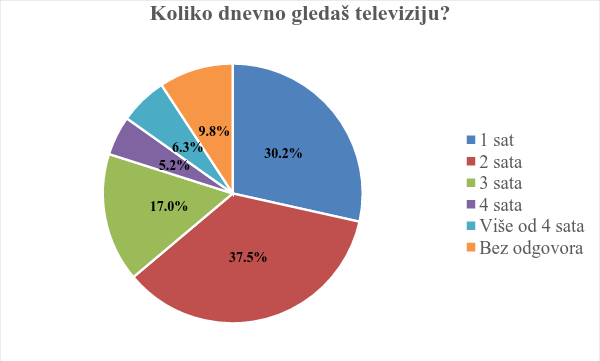 Slika 1. Učenička procjena dnevnog gledanja televizijeUčenici osmih i četvrtih razreda na programu najviše vole gledati filmove, a najmanje dokumentarne filmove (Slika 2.). Potrebno je napomenuti kako se učenici četvrtih razreda podjednako često odlučuju za filmove i za dječji program. Navedeni rezultati u velikoj mjeri su u skladu s rezultatima istraživanja do kojih su došli Karović (2003) i Australian Communications and Media Authority (2015), a prema kojima učenici osmih, odnosno trećih i četvrtih razreda, također najviše preferiraju filmove, odnosno podjednako preferiraju filmove i dječji program. Zanimljivo je da su rezultati ovog istraživanja djelomično suprotni rezultatima do kojih su došli Banerjee Mukherjee, Gupta i Aneja (2014) te Busse i Diaz (2014), a koji pokazuju kako djeca u dobi od 5 do 11 godina uglavnom najviše vole gledati animirane filmove.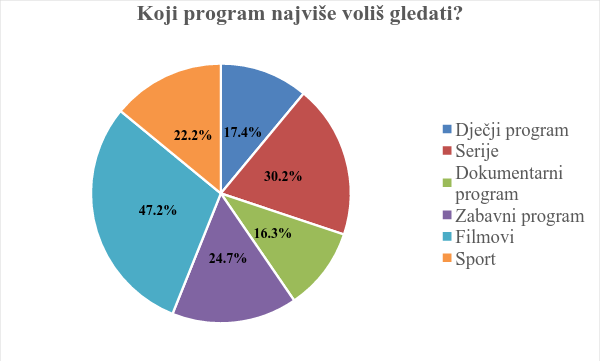 Slika 2. Učenička procjena najgledanijih TV emisijaKada bi bili urednici programa, učenici bi na televiziji najviše voljeli prikazivati filmove za djecu (Slika 3.). Navedeni rezultati nisu u skladu s rezultatima istraživanja do kojih je došla Karović (2003), a prema kojima bi učenici najviše voljeli prikazivati emisije za djecu.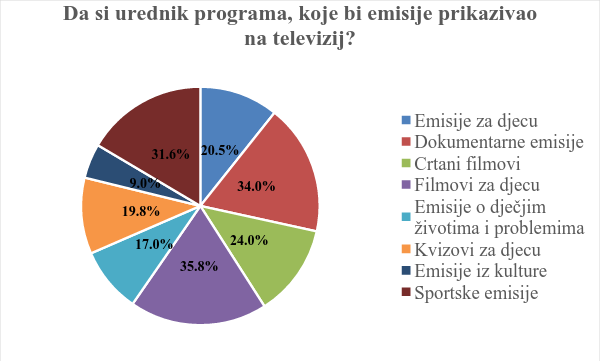 Slika 3. Odabir emisija koje bi učenici prikazivali na televizijiNajveći dio učenika računalo dnevno koristi 1 sat, dok vrlo mali dio njih računalo dnevno koristi 4 sata i više (Slika 4.). 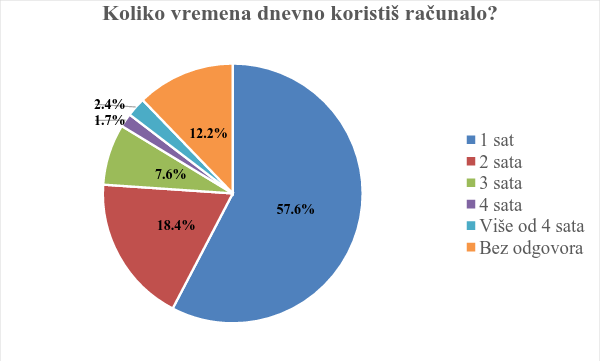 Slika 4. Učenička procjena dnevnog korištenja računalaNa internetu najveći dio učenika provodi 1 sat dnevno dok najmanji dio njih na internetu dnevno provodi 4 sata i više (Slika 5.). Potrebno je naglasiti kako učenici osmih razreda nešto više vremena dnevno provode na internetu, odnosno dnevno provode 2 sata na internetu. Rezultati istraživanja do kojih su došli Nikodem, Kudek Mirošević i Bunjevac Nikodem (2014) te Ofcom (2015) u određenoj mjeri potvrđuju rezultate dobivene ovim istraživanjem. Rezultati istraživanja Nikodem i sur. (2014)  pokazuju kako učenici u dobi od 11 do 14 godina dnevno na internetu uglavnom provode 2 sata, dok rezultati istraživanja Ofcom (2015) pokazuju kako učenici u dobi od 8 do 11 godina dnevno na internetu provode 1.5 sat, odnosno učenici u dobi od 12 do 15 godina provode dnevno na internetu 2.5 sata. Djelomično suprotni rezultati dobiveni su istraživanjem koje je proveo Acikalin (2014), a prema kojima učenici u dobi od 13 i 14 dnevno na internetu provode do sat vremena.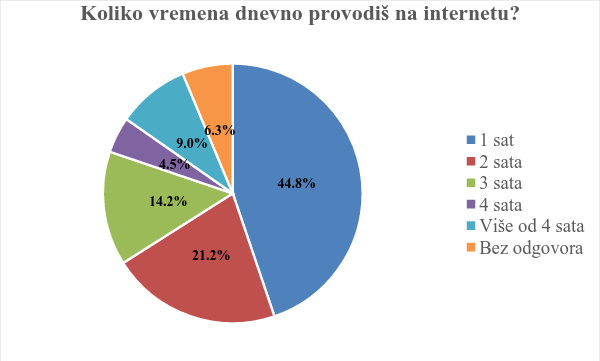 Slika 5. Učenička procjena dnevnog korištenja internetuUčenici se internetom najviše služe za igru i zabavu (Slika 6.). Dobiveni rezultati djelomično potvrđuju rezultate istraživanja koje je provela Quigley (2011), a prema kojima se učenici u dobi od 8 do 12 godina u podjednakoj mjeri služe internetom za igranje igara te za učenje. Rezultati nisu potvrđeni istraživanjima koja su proveli Wojniak i Majorek (2016) te DeBell i Chapman (2006). Njihovi rezultati pokazuju kako učenici u dobi od 9 do 16 godina Internet najčešće upotrebljavaju kako bi se pripremili za nastavu.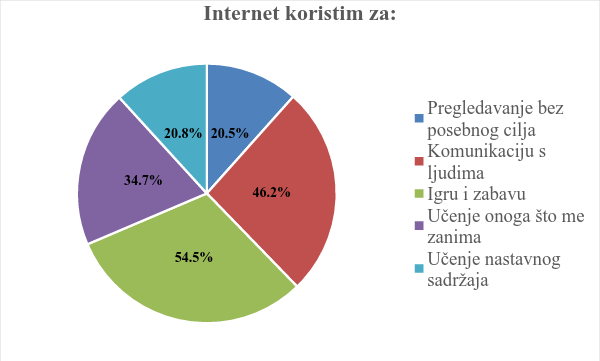 Slika 6. Učenička procjena razloga zbog kojih učenici koriste internetU situacijama kada Internet koriste u svrhu učenja, učenici ga najviše koriste za pisanje domaćih zadaća (Slika 7.).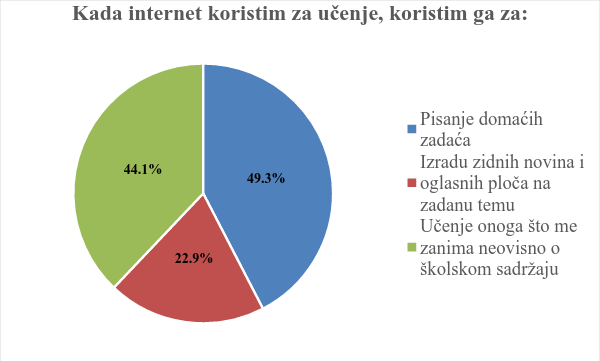 Slika 7. Učenička procjena razloga za korištenje interneta za učenjeDobiveni rezultati pokazuju kako ne postoji statistički značajna razlika u dnevnom gledanju televizije s obzirom na razred i spol učenika (Tablica 1.).Tablica 1. Koliko dnevno gledaš televiziju Ipak, statistički značajna razlika postoji u načinu korištenja televizije s obzirom na razred učenika (Tablica 2.). Učenici četvrtih razreda češće gledaju dječji program (M rangova; 4 = 163,41), dok učenici osmih razreda preferiraju gledati filmove (M rangova; 8 = 164,66). Utvrđene su rodne razlike u načinu korištenja televizije (Tablica 2.). Učenice češće gledaju serije (M rangova; Ž = 152,85), dok učenici najviše gledaju sportski program (M rangova; M = 188,61). Ove razlike su očekivane i djelomično potvrđuju hipotezu 2.Tablica 2. Koji program najviše voliš gledatiDobiveni rezultati pokazuju kako postoji statistički značajna razlika u dnevnom korištenju računala s obzirom na razred i spol učenika (Tablica 3.). Učenici osmih razreda dnevno više koriste računalo nego učenici četvrtih razreda (M rangova; M = 156,77). Učenici se dnevno više koriste računalom od učenica (M rangova; M = 164,78). Analiza pokazuje kako postoji statistički značajna razlika u količini vremena koje učenici dnevno provode na internetu s obzirom na razred učenika (Tablica 3.). Učenici osmih razreda dnevno provode više vremena na internetu (M rangova; 8 = 184,63). Ove razlike su očekivane te djelomično potvrđuju hipotezu 1. Navedene podatke u određenoj mjeri potvrđuju rezultati dobiveni istraživanjem koje su proveli Madell i Muncer (2004), a prema kojem su također utvrđene statistički značajne rodne razlike u učestalosti korištenja interneta. Ne postoji statistički značajna razlika u količini vremena koje učenici dnevno provode na internetu s obzirom na spol učenika. Ipak, ovi rezultati nisu u skladu s rezultatima istraživanja koje su proveli Comer i sur. (2008), a prema kojima postoji statistički značajna razlika u učestalosti korištenja medija s obzirom na razred učenika.Tablica 3. Učestalost korištenja računala i internetaAnaliza podataka pokazuje kako su utvrđene statistički značajne rodne razlike u načinu korištenja interneta (Tablica 4.). Učenice internet uglavnom koriste za pregledavanje bez posebnog cilja (M rangova; Ž = 150,53), dok učenici internet uglavnom koriste za igru i zabavu (M rangova; M = 161,74). Istraživanja koja su proveli Sook-Jung Lee i Young-Gil (2007) te Madell i Muncer (2004) također pokazuju kako postoji statistički značajna razlika u načinu korištenja interneta s obzirom na spol učenika, odnosno učenici više igraju on-line igre od učenica, što u određenoj mjeri odgovara rezultatima ovog istraživanje. Statistički značajna razlika postoji i u načinu korištenja interneta s obzirom na razred učenika (Tablica 4.). Učenici osmih razreda internet uglavnom koriste za pregledavanje bez posebnog cilja (M rangova; M = 161,04) te komunikaciju s ljudima (M rangova; M = 184,78), dok učenici četvrtih razreda internet najviše koriste za igru i zabavu (M rangova; 4 = 169,15). Navedene razlike su očekivane te djelomično potvrđuju hipotezu 2.Tablica 4. Internet koristim za...Faktorskom  analizom devet ispitivanih tvrdnji svedeno je na dva faktora (KMO = ,781; p = ,000): korisnost medija u učenju pojedinih predmeta i obrazovna vrijednost medija (Tablica 5.).Tablica 5. Faktorska zasićenja i distribucije pojedinih česticaUčenici imaju neodređen stav prema faktoru Obrazovna vrijednost medija, odnosno niti se slažu niti se ne slažu s time kako mediji imaju određenu obrazovnu vrijednost. Pozitivnije procjenjuju faktor Korisnost medija za nastavu, odnosno slažu se kako su mediji korisni za nastavu (Tablica 6.).Tablica 6. Prikaz procjene dobivenih faktora Obradom podataka pokazalo se da postoji statistički značajna razlika s obzirom na razred učenika u procjeni korisnosti medija za učenje pojedinih predmeta (Tablica 6.). Učenici četvrtih razreda pozitivnije gledaju na korisnost medija u učenju pojedinih predmeta (M rangova; 4 = 157,96), odnosno smatraju da im mediji pomažu u tome. Učenici četvrtih razreda gledaju pozitivnije i na obrazovnu vrijednost medija (M rangova; 4 = 160,50). Smatraju da korištenjem medija mogu saznati nešto novo što će im koristiti na nastavi. Dobivene razlike su očekivane te djelomično potvrđuju hipotezu 3. Dobivene rezultate u određenoj mjeri potvrđuju rezultati istraživanja koje je provela Karović (2003) koji pokazuju kako učenici trećih i četvrtih razreda pozitivno procjenjuju korisnosti televizije za učenje. Analiza je pokazala kako ne postoji statistički značajna razlika s obzirom na spol učenika u procjeni korisnosti medija za učenje pojedniih predmeta i obrazovne korisnosti medija (Tablica 7.).Tablica 7. Procjena korisnosti medija u učenju pojedinih predmeta i obrazovne vrijednosti medijaZaključakRezultati istraživanja pokazuju kako učenici primarnog obrazovanja pozitivno procjenjuju korisnost medija u učenju pojedinih predmeta te obrazovnu vrijednost medija. Brojna drugi autori potvrđuju pozitivnu ulogu medija u obrazovanju. Još 90-ih godina prošlog stoljeća Kozma (1991) je zaključio kako mješavina govorenog jezika, teksta, statičnih slika i pomičnih slika na televiziji rezultira većom dobiti kod učenja nego kada se radi o medijima koji se primarno oslanjaju na samo jedan od navedenih simboličkih sustava. Istraživanjem koje je provela Curse (2007) dobivena je direktna povezanost između učestalosti korištenja televizije i edukacijskih videa na nastavi i percepcije učeničkih postignuća i motivacije. Navedeno istraživanje pokazuje kako dvije trećine učitelja, koji upotrebljavaju televiziju ili video 2 sata tjedno ili više, tvrdi da učenici nauče više kada se koristi televizija, a blizu 70% njih tvrdi da se time povećava motivacija učenika. Barnes (1997) iznosi istraživanje (navedeno u Curse, 2007) čiji rezultati pokazuju kako je grupa učenika osmih razreda koji su bili izloženi televizijskom programu nadmašila kontrolnu grupu u rezultatima ispita, pismenim zadacima, u raznolikosti i kreativnosti vještina rješavanja problema te u angažiranosti kod razredne diskusije. Razel (2001), Van den Broek (2001) te Anderson i sur. (2001) tvrde (navedno u Thompson i Austin, 2003) kako pozitivno gledanje televizije potencijalno povećava vještinu čitanja s razumijevanjem kod mlađe djece i može se povezati s boljim ocjenama te povećanim čitanjem knjiga. Prema istraživanju koje su proveli Phillips i Soule (1992) učenici u osnovnoj školi pokazuju bolje postignuće na standardiziranim testovima nakon korištenja računala za rješavanje matematičkih problema. ACOT (Apple Classrooms of Tomorrow, 1985-1998) je proveo istraživanje (navedeno u Marshall, 2002) čiji pokazuju kako pristup tehnologiji u razredu značajno mijenja način na koji učitelji poučavaju i učenici uče. Nakon što su prikupili i proučili kvantitativne i kvalitativne podatke, uvidjeli su nove obrasce učenja i poučavanja koji se manje ili više pojavljuju u fazama. Kako su učitelji prolazili kroz te faze, tradicionalne metode poučavanja u početku su ojačane tehnologijom i zatim postepeno zamijenjene aktivnostima koje su više orijentirane na učenike. Učitelji su primijetili kako učenici pokazuju visoki napredak u tehnološkim vještinama, postali su više aktivni te se pomaknuli od natjecateljskih prema kooperativnim radnim obrascima. U kasnijim fazama, učitelji su se sve više počeli oslanjati na učenike kao na stručnjake, te su samim time učenici prezentirali pred razredom, demonstrirali tehnologije manjim skupinama i radili kao mentori. Svi prethodno navedeni podaci otvaraju mnoga pitanja o implementaciji medija u svakodnevnoj nastavi kao i o primjerenosti aktualnog Nastavnog plana i programa (2006) generacijama koje trenutno pohađaju osnovnu školu ili će ju tek pohađati. Ukoliko si postavimo pitanje kada u obveznom školovanju treba započeti s učenjem o novim medijima te s korištenjem novih medija za učenje, praksa je već dala odgovor na to. S obzirom da učenici danas u školu dolaze s nekim od novih medija (mobitel, tablet), učenje uz pomoć novih medija treba započeti već od prvih dana osnovne škole. Naglasak se treba staviti na znanje stečeno uz pomoć novih medija novim medijima. Potrebno je istaknuti kako učenici ipak Internet koriste uglavnom za igru i zabavu (54,5%), što nam pokazuje kako bismo trebali više usmjeravati i voditi učenike kroz potencijale novih medija te ih kontinuirano poticati da koriste tehnologiju, poput Interneta i računala, za učenje i stvaranje znanja. Prema novom Nacionalnom kurikulumu nastavnog predmeta Informatika (2016) učenici bi trebali biti od samih početaka obveznog školovanja izloženi korištenju digitalne tehnologije na nastavi, ali i za nastavu. U novoj organizaciji predmeta Informatike pronalazimo sljedeće četiri domene: Informacije i digitalna tehnologija, Računalno razmišljanje i programiranje, Digitalna pismenost i komunikacija, e-Društvo. Segment koji nikako ne možemo izostaviti iz svega navedenoga jesu učitelji, odnosno njihova spremnost za veću implementaciju digitalne tehnologije i novih medija u nastavni proces. U novom obliku nastave mediji mijenjaju ulogu učitelja koji sada postaje organizator samostalnih učeničkih aktivnosti kroz koje učenici grade svoje vlastito znanje. Međutim, postoji mogućnost da će određenom broju učitelja poučavanje pomoću digitalne tehnologije predstavljati problem, no jedno od mogućih rješenja jest stvaranje adekvatnih prilika (radionice, seminari i sl.) za učitelje kako bi kontinuirano učili i razvijali svoje tehnološko znanje, vještine i sposobnosti. Osim toga, ključno je i studente na učiteljskim fakultetima osposobljavati kako učiti i poučavati učenike koristeći nove medije. Na taj način bi studenti, budući učitelji, još uspješnije organizirali nastavne aktivnosti koristeći nove medije. Zaključujemo kako je učitelje, kao i one koji će to tek postati, potrebno medijski opismeniti. „Medijska pismenost je širok pojam, pa se ne može svesti na učenje o tehnološkim mogućnostima korištenja kako tradicionalnih, tako i suvremenih medija. Medijsku pismenost proširujemo na ono što danas zovemo medijskim odgojem i obrazovanjem. To znači da kroz projekte medijske pismenosti, koji bi trebali biti prisutniji u školskim kurikulumima, želimo stvoriti svjesnog, kritičnog korisnika različitih medijskih sadržaja, koji se nude na različitim medijskim platformama“ (Čižmar i Obrenović, 2013, str 18.). „Medijska pismenost zaslužuje mjesto u obrazovanju učitelja zato što potiče kritičko mišljenje u medijski dominantnom vremenu, kako kod mladeži tako i kod njihovih učitelja; pruža nove načine uključivanja učenika u proces učenja; i stvara veze – između studenata, između škole i života, između poučavatelja i ostalih“ (Schwarz, 2001, str. 112). Neupitno je kako će generacije koja dolaze odrastati u medijski obogaćenom okruženju. Kako su gotovo svi uređaji prijenosni te ih učenici sve više donose sa sobom u školu, mediji i poruke koje prenose postaju sve značajniji za njihov odgoj i obrazovanje. Sve što zauzima toliko mnogo prostora u životu djece zaslužuje našu punu pozornost. Budući da je ovo istraživanje pokazalo kako učenici primarnog obrazovanja pozitivno procjenjuju korisnost medija za nastavu i obrazovnu vrijednost medija, predlažu se detaljnija istraživanja učeničkog mišljenja o primjeni medija u obrazovne svrhe s obzirom na obrazovnu razinu. Isto tako bilo bi izuzetno zanimljivo utvrditi mišljenja učitelja kao i njihovu spremnost za organiziranje nastave usmjerene na učenika i značajniju implementaciju novih medija i Interneta u svakodnevne nastavne aktivnosti.ZahvaleZahvaljujem se svojoj mentorici doc. dr. sc. Višnji Rajić na stručnom vodstvu, strpljivosti, odgovorima na mnoga moja pitanja te bezbrojnim i vrijednim savjetima pruženima tijekom nastanka ovoga rada.Zahvaljujem svim djelatnicima škola na pomoći prilikom provođenja anketa, kao i svim učenicima koji su te ankete pristali ispuniti.LiteraturaAcikalin, M. (2014). How Turkish Middle School Students Use the Internet to Study Social Studies. Canadian Social Studies. 47 (1), 1–17.Australian Communications and Media Authority. (2015). Attachment B: Children’s television viewing—Analysis of audience data 2001–13. Melbourne: ACMABanerjee Mukherjee, S., Gupta, Y., & Aneja, S. (2014). Study of Television Viewing Habits in Children. Indian Journal of Pediatrics. 81 (11), 1221–1224.Blažević, N. (2012). Djeca i mediji – odgoj na „televizijski“ način. Nova prisutnost, 10 (3), 479–493.Borghese, M. M., et al. (2015). Mediating role of television time, diet patterns, physical activity and sleep duration in the association between television in the bedroom and adiposity in 10 year-old children. International Journal of Behavioral Nutrition and Physical Activity. 12:60; 1-10 DOI 10.1186/s12966-015-0221-5Busse, P., & Diaz, R. (2014). What are the television viewing and eating habits of children in Peru?. Global Health Promotion. 23 (1), 50–60.Child Trends DataBank. (2014). Watching television. http://www.childtrends.org/?indicators=watching-television (Pristupljeno 7. travnja 2016.)Comer, J. S., Furr, J. M, Beidas, R. S., Babyar, H. M, & Kendall, P. C. (2008). Media Use and Children’s Perceptions of Societal Threat and Personal Vulnerability. Journal of Clinical Child & Adolescent Psychology. 37 (3), 622–630.Cruse, E. (2007). Using educational video in the classroom: Theory, research and practice. Wynnewood, PA: Library Video CompanyČižmar, Ž., & Obrenović, N. (2013). Medijska pismenost u Hrvatskoj. Zagreb: Telecentar. Electronic, Literature Organization. http://eliterature.org (Pristupljeno 26. siječnja 2016.)DeBell, M., & Chapman, C. (2006). Computer and Internet Use by Students in 2003. Washington, DC: National Center for Education StatisticsGraber, D. (2012). New Media Literacy Education (NMLE): A Development Approach. Journal of Media Literacy Education 4. 1 (2012), 82–92.Hancox, R. J., & Poulton, R. (2006). Watching television is associated with childhood obesity: but is it clinically important?. International Journal of Obesity. 30 (1), 171–175.HRT. (2016). Povijest HRT-a. Hrvatska radiotelevizija. http://www.hrt.hr/hrt/povijest-hrt-a/ (Pristupljeno 2. ožujka 2016.)Ismail, N. (2015). The Integration of New Media in Schools: Comparing Policy with Practice. International Education Studies. 3 (12), 231–240.Karović, M. (2003). Odgojno obrazovne mogućnosti televizije. Didaktički putokazi. 18 (63), 55–60. Kozma, R.B. (1991). Learning with media. Review of Educational Research, 61 (2), 179–212.Madell, D., & Muncer, S. (2004). Gender differences in the use of the Internet by English secondary school children. Social Psychology of Education. 7 (2), 229–251.Marshall, J. M. (2002). Learning with Technology: Evidences that technology can, and does, support learnihng. http://www.dcmp.org/caai/nadh176.pdf (Pristupljeno 2. ožujka 2016.)Matasić, I., & Dumić, S. (2012). Multimedijske tehnologije u obrazovanju. Medijska istraživanja. 18 (1), 143–151.Matijević, M. (2011). Novi mediji i razvijanje vrijednosti mladih. (ur) Branković, D. (u) Kultura i obrazovanje - determinante društvenog progresa (dostignuća, dometi, perspektive). Banja Luka : Filozofski fakultet, 2010. 303–310.Ministarstvo znanosti, obrazovanja i sporta. (2016). Nacionalni kurikulum nastavnog predmeta Informatika. Zagreb: MZOSMinistarstvo znanosti, obrazovanja i sporta. (2006). Nastavni plan i program za osnovnu školu. Zagreb: MZOSNielsen Media Research. (1998). Report on Television. NY: Nielsen Media Research Nikodem, K., Kudek Mirošević, J., & Bunjevac Nikodem, S. (2014). Internet i svakodnevne obaveze djece: Analiza povezanosti korištenja interneta i svakodnevnih obaveza zagrebačkih osnovnoškolaca. Socijalna ekologija. 23 (3), 
211–235.Ofcom. (2015). Children and parents: Media use and attitudes report. http://stakeholders.ofcoMorg.uk/binaries/research/media-literacy/children-parents-nov-15/childrens_parents_nov2015.pdf (Pristupljeno 7. travnja 2016.)Phillips, J., & Soule, H. (1992). A Comparasion of Fourth Greaders' Achievement: Classroom Computers versus No computers. Prezentirano na Annual Meeting of the Mid-South Educational Research Association. 1–24.Quigley, D. (2011). Internet and Independent E-Learning of School Age Children in Thailand (One Study). US-China Education Review A. 6, 749–755.Rijavec, M., & Matijević, M. (1998). Upotreba interneta u srednjim školama u Hrvatskoj. (ur.) Božičević, J. (u) Obrazovanje za informacijsko društvo. Dio 2: Multimedija, daljinsko učenje i poučavanje. 43–38.Rodek, S. (2010). Novi mediji i nova kultura učenja. Napredak, 152 (1), 9 – 28Schwarz, G. (2001). Literacy Expanded: The Role of Media Literacy in Teacher Education. Teacher Education Quarterly. 28 (2), 111–119.Sook-Jung, L., & Young-Gil, C. (2007). Children’s Internet Use in a Family Context: Influence on Family Relationships and Parental Mediation. CyberPsychology & Behavior. 10 (5), 640–644.Thompson, F.T., & Austin, W. P. (2003). Television Viewing and Academic Achievement Revisited. Education. 124 (1). 194–202.Topolovčan, T., Matijević, M., & Rajić, V. (2013). Student Assessment of the Role of the New Media and Textbooks in Class and in Independent Learning. (Ed.) Szucz, A. (In) M F. Paulsen. The Joy of Learning: Enhancing Learning Experience - Improving Learning Quality, 937–346.Topolovčan, T., Toplak, T. & Matijević, M. (2013). Ownership and use of new media by teachers in rural and urban areas of Croatia. (Ed) Bushati, J. (In.): Challenges Toward the Future: 1st International Conference on Research and Education. 201–210.Wang, R., Mianchi, S. M., & Raley, S. B. (2005). Teenagers’ Internet Use and Family Rules: A Research Note. Journal of Marriage and Family. 67 (5), 1249–1258.Wojniak, J., & Majorek, M. (2016). Children and ICT European Initiatives and Policies on Protecting Children Online. Universal Journal of Educational Research. 4 (1), 131–136.SažetakPetra KuntinUčenička procjena korisnosti medija u suvremenoj nastavi osnovne školeMediji imaju neizostavnu ulogu u svakodnevnom životu današnjih učenika. Okruženje u kojem odrastaju obogaćeno je brojnim medijima poput TV-a, računala i interneta. Njihova uloga u odrastanju je neupitna, no pitanje je na koji način učenici koriste medije u obrazovne svrhe. Cilj istraživanja bio je utvrditi postoji li statistički značajna razlika u učestalosti i načinu/obliku korištenja medija u obrazovne svrhe s obzirom na razred i spol učenika. Također se ispitivala učenička procjena korisnosti medija za nastavu i za učenje pojedinih predmeta. Uzorak (N = 288) se sastojao od učenika četvrtih i osmih razreda osnovnih škola u Zagrebu. Istraživanje je provedeno anketnim upitnikom. Tvrdnjama Likertovog tipa od pet stupnjeva ispitivalo se u kojoj se mjeri ispitanici slažu da su televizija i internet korisni za učenje. Istraživanje pokazuje da postoji statistički značajna razlika s obzirom na razred učenika u procjeni korisnosti medija za učenje pojedinih predmeta (p = 0,005) te obrazovne vrijednosti medija (p = 0,001). Učenici četvrtih razreda pozitivnije gledaju na korisnost medija u učenju pojedinih predmeta. Učenici četvrtih razreda također pozitivnije gledaju na korisnost medija za nastavu. Ne postoji statistički značajna razlika s obzirom na spol učenika u procjeni korisnosti medija za učenje pojedinih predmeta (p = 0,191) te korisnosti medija za nastavu (p = 0,776). Dobiveni rezultati upućuju na potrebu za daljnjim istraživanjima kako bismo osigurali primjerenu upotrebu medija u obrazovne svrhe, pogotovo kod učenika primarnog obrazovanja koji ih smatraju korisnima.Ključne riječi: Internet, novi mediji, obrazovanje, osnovna škola, TVSummaryPetra KuntinStudent assessment of usefulness of media in contemporary elementary school teachingThe media has indispensable role in everyday life of today's students. Enviroment  in which they grow up is enriched with all kinds of media, such as TV, computers and internet. Their role media has in students’ growing up is unquestionable, but the real question is how  students use media for educational purposes. The aim of this research was to determine whether there is a statistically significant difference in the frequency and the way  of using media for educational purposes regarding the  age and gender of the students. Student assessment of the usefulness of the media for the class and for the learning of individual school subjects was also investigated. The sample (N = 288) consisted out of fourth and eighth grade students of elementary schools in Zagreb. The extent in which respondents agree that television and internet are usefull for learning was explored with Likert type claims. The results of the study show that there is a statistically significant difference in students assessment of usefulness of the media for the learning individual school subjects (p = 0,005) and for the class (p = 0,001) according to their grade. The fourth grade students assess the role of  media more positive for both factors. There is no statistically significant difference in students assessment of usefulness of the media for the learning individual school subjects (p = 0,191) and educational value of media (p = 0,776) according to their gender. The results suggest the  need for further researches so that we could insure appropriate use of the media for educational purposes, especially when it comes to primary education students who considere it usefull.Key words: education, elementary school, Internet,  new media, TVZpRazred učenika-,307,759Spol učenika-,830,406Dječji programSerijeDokumentarni programZabavni programFilmoviSportRazredZ-5,754-1,177-,315-,338-4,852-1,604Razredp,000,239,753,735,000,109RazredZ-,919-3,222-1,877-,563-2,011-9,513SpolZ-,919-3,222-1,877-,563-2,011-9,513Spolp,358,001,061,573,044,000ZZpKoliko vremena dnevno koristiš računalo?Spol-3,624-3,624,000Razred-2,853-2,853,004Koliko dnevno vremena provodiš na internetu?Spol-,959-,959,337Razred-8,817-8,817,000Pregledavanje bez posebnog ciljaKomunikaciju s ljudimaIgru i zabavuUčenje onoga što me zanimaUčenje nastavnog sadržajaSpolZ-2,754-1,662-3,221-,697-,622Spolp,006,096,001,486,534RazredZ-4,923-9,704-5,703-,999-1,847Razredp,000,000,000,318,065                                                           Faktori   
          TvrdnjeKorisnost medija u učenju pojedinih predmetaObrazovna vrijednost medijaTelevizija mi pomaže u učenju Hrvatskog jezika.,799Internet mi pomaže u učenju Prirode i društva (Biologije).,782Internet mi pomaže u učenju Hrvatskog jezika.,758Internet mi pomaže u učenju Matematike.,712Televizija mi pomaže u učenju Matematike.,631Televizija mi pomaže u učenju Prirode i društva (Biologije).,619Pretražujući internet saznam nešto novo što mogu iskoristiti na nastavi.,830Gledajući televiziju saznam nešto novo što mogu iskoristiti na nastavi.,786Na televiziji bi trebalo biti više emisija vezanih za školu.,511NMinMaksMSDαKorisnost medija u učenju pojedinih predmeta288153,5296,75968,817Obrazovna vrijednost medija288152,8258,84860,541ZpKorisnost medija u učenju pojedinih predmetaSpol-1,307,191Korisnost medija u učenju pojedinih predmetaRazred-2,829,005Obrazovna vrijednost medijaObrazovna vrijednost medijaSpol-,284,776Obrazovna vrijednost medijaRazred-3,318,001